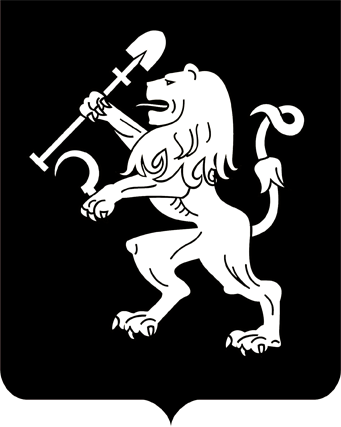 АДМИНИСТРАЦИЯ ГОРОДА КРАСНОЯРСКАРАСПОРЯЖЕНИЕО внесении изменений в распоряжение администрации города от 19.02.2020 № 2-соцВ связи с кадровыми изменениями в органах администрации города, руководствуясь статьями 45, 58, 59 Устава города Красноярска, распоряжением Главы города от 22.12.2006 № 270-р:1. Внести в состав комиссии по рассмотрению заявлений граждан об оказании дополнительных мер социальной поддержки в виде оказания адресной материальной помощи в связи с проведением траурных мероприятий по захоронению лиц, удостоенных звания «Почетный гражданин города Красноярска», утвержденный распоряжением администрации города от 19.02.2020 № 2-соц (далее – комиссия), следующие изменения:1) включить в состав комиссии Колотилину О.В., начальника        отдела финансов социальной сферы департамента финансов администрации города;2) исключить из состава комиссии Кубрину Ю.Л.2. Настоящее распоряжение опубликовать в газете «Городские новости» и разместить на официальном сайте администрации города.Заместитель Главы города – руководитель департаментасоциального развития							  О.А. Урбанович19.02.2021№ 10-соц